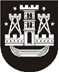 KLAIPĖDOS MIESTO SAVIVALDYBĖS TARYBASPRENDIMASDĖL KLAIPĖDOS MIESTO SAVIVALDYBĖS TARYBOS 2021 M. LIEPOS 22 D. SPRENDIMO NR. T2-174 „DĖL KLAIPĖDOS MIESTO BIUDŽETINIŲ SPORTO ĮSTAIGŲ SPORTO BAZIŲ PASLAUGŲ TEIKIMO IR NAUDOJIMO TVARKOS APRAŠO PATVIRTINIMO“ PAKEITIMO 2021 m. spalio 28 d. Nr. T2-225KlaipėdaVadovaudamasi Lietuvos Respublikos vietos savivaldos įstatymo 18 straipsnio 1 dalimi, Klaipėdos miesto savivaldybės taryba nusprendžia:1. Pakeisti Klaipėdos miesto savivaldybės tarybos 2021 liepos 22 d. sprendimą Nr. T2-174 „Dėl Klaipėdos miesto biudžetinių sporto įstaigų sporto bazių paslaugų teikimo ir naudojimo tvarkos aprašo patvirtinimo“:1.1. papildyti nauju 2 punktu:„2. Nustatyti, kad, įgyvendinant bendruosius ugdymo planus, savivaldybės biudžetinės švietimo įstaigos neatlygintinai naudojasi šalia esančiais stadionais ir sporto aikštynais, perduotais patikėjimo teise valdyti BĮ Klaipėdos miesto sporto bazių valdymo centrui.“;1.2. buvusius 2, 3 ir 4 punktus laikyti atitinkamai 3, 4 ir 5 punktais.2. Skelbti šį sprendimą Teisės aktų registre ir Klaipėdos miesto savivaldybės interneto svetainėje.Savivaldybės merasVytautas Grubliauskas